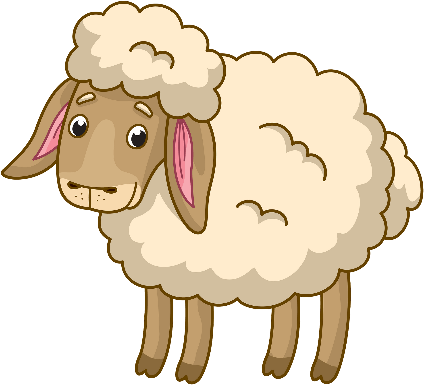 Blue Bird BrandBEST SHEEP FEEDFor breeding ewes. Guaranteed AnalysisCrude Protein (Min)……………………….……………………….18.0%                                                                                                                                    (This includes not more than 1.2% equivalent crude protein from non-protein nitrogen)Crude Fat (Min)…………………………………………………………..5.0%Crude Fiber (Max)……………………………………..……………..22.0%                                                                                                                                Calcium (Min)……………………….……………………………………1.0%Calcium (Max)……………………….…….…………………………….1.5%Phosphorus (Min)……………..…………………………………….0.45%Salt (Min)…………………….………………………………………….0.25%Salt (Max)……………………….……………………………………….0.65%Copper (Min)………………………….…………………………….5.0 ppmCopper (Max)……………………………..………………………10.0 ppmSelenium (Min)…………………………………….………………0.5 ppmVitamin A (Min)………………………………………………5,000 IU/LBIngredient Statement Grain Products, Processed Grain By-Products, Roughage Products, Plant Protein Products, D-Activated Animal Sterol (source of Vitamin D), Ammonium Chloride, Vitamin A supplement, Thiamine Mononitrate, Pyridoxine Hydrochloride, Choline Chloride, Biotin, Vitamin E Supplement, Folic Acid, Copper Sulfate, Calcium Carbonate, Dicalcium Phosphate, Ferrous Sulfate, Monocalcium Phosphate, Ethoxyquin (a preservative), Manganous Oxide, Potassium Chloride, Zinc Oxide, Cobalt Carbonate, Sodium Selenite.Feeding Directions:Feed as the sole source of grain to breeding ewes at the rate of 2 to 3 pounds per head per day. Manufacturer Name123 Main StreetAnytown, SC 29999Net WT 50 LB (22.67 kg)